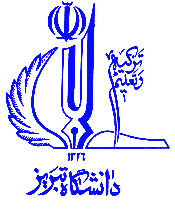 اداره آموزش دانشکده ...............................اداره آموزش دانشکده ...............................اداره آموزش دانشکده ...............................اداره آموزش دانشکده ...............................اداره آموزش دانشکده ...............................اداره آموزش دانشکده ...............................دانشگاه تبریزدانشگاه تبریزدانشگاه تبریزدانشگاه تبریزدانشگاه تبریزدانشگاه تبریزدانشگاه تبریزدانشگاه تبریزدانشگاه تبریزدانشگاه تبریزدانشگاه تبریزدانشگاه تبریزدانشگاه تبریزدانشگاه تبریزدانشگاه تبریزدانشگاه تبریزدانشگاه تبریزدانشگاه تبریزدانشگاه تبریزدانشگاه تبریزدانشگاه تبریز   احتراماً،  اینجانب    احتراماً،  اینجانب ......................................................................................................................................................................................................................................................................................................................................................دانشجوی رشته دانشجوی رشته دانشجوی رشته دانشجوی رشته دانشجوی رشته دانشجوی رشته ................................................................................................................................................................................................................................................ورودیورودیورودی..................مقطع..............................دوره روزانهدوره روزانهدوره روزانهدوره روزانهشبانه شبانه که تاکنون که تاکنون که تاکنون ..............................................................................................................واحد درسی را گذراندهام، با آگاهی از مقرراتواحد درسی را گذراندهام، با آگاهی از مقرراتواحد درسی را گذراندهام، با آگاهی از مقرراتواحد درسی را گذراندهام، با آگاهی از مقرراتواحد درسی را گذراندهام، با آگاهی از مقرراتواحد درسی را گذراندهام، با آگاهی از مقرراتواحد درسی را گذراندهام، با آگاهی از مقرراتواحد درسی را گذراندهام، با آگاهی از مقرراتواحد درسی را گذراندهام، با آگاهی از مقرراتواحد درسی را گذراندهام، با آگاهی از مقرراتواحد درسی را گذراندهام، با آگاهی از مقرراتواحد درسی را گذراندهام، با آگاهی از مقرراتآموزشی و آئین نامه مرخصی تحصیلی دانشجویان، تقاضای استفاده از مرخصی برای نیمسال آموزشی و آئین نامه مرخصی تحصیلی دانشجویان، تقاضای استفاده از مرخصی برای نیمسال آموزشی و آئین نامه مرخصی تحصیلی دانشجویان، تقاضای استفاده از مرخصی برای نیمسال آموزشی و آئین نامه مرخصی تحصیلی دانشجویان، تقاضای استفاده از مرخصی برای نیمسال آموزشی و آئین نامه مرخصی تحصیلی دانشجویان، تقاضای استفاده از مرخصی برای نیمسال آموزشی و آئین نامه مرخصی تحصیلی دانشجویان، تقاضای استفاده از مرخصی برای نیمسال آموزشی و آئین نامه مرخصی تحصیلی دانشجویان، تقاضای استفاده از مرخصی برای نیمسال آموزشی و آئین نامه مرخصی تحصیلی دانشجویان، تقاضای استفاده از مرخصی برای نیمسال آموزشی و آئین نامه مرخصی تحصیلی دانشجویان، تقاضای استفاده از مرخصی برای نیمسال آموزشی و آئین نامه مرخصی تحصیلی دانشجویان، تقاضای استفاده از مرخصی برای نیمسال آموزشی و آئین نامه مرخصی تحصیلی دانشجویان، تقاضای استفاده از مرخصی برای نیمسال آموزشی و آئین نامه مرخصی تحصیلی دانشجویان، تقاضای استفاده از مرخصی برای نیمسال آموزشی و آئین نامه مرخصی تحصیلی دانشجویان، تقاضای استفاده از مرخصی برای نیمسال آموزشی و آئین نامه مرخصی تحصیلی دانشجویان، تقاضای استفاده از مرخصی برای نیمسال آموزشی و آئین نامه مرخصی تحصیلی دانشجویان، تقاضای استفاده از مرخصی برای نیمسال آموزشی و آئین نامه مرخصی تحصیلی دانشجویان، تقاضای استفاده از مرخصی برای نیمسال آموزشی و آئین نامه مرخصی تحصیلی دانشجویان، تقاضای استفاده از مرخصی برای نیمسال آموزشی و آئین نامه مرخصی تحصیلی دانشجویان، تقاضای استفاده از مرخصی برای نیمسال آموزشی و آئین نامه مرخصی تحصیلی دانشجویان، تقاضای استفاده از مرخصی برای نیمسال ........................سالتحصیلیسالتحصیلیسالتحصیلیسالتحصیلی......................را دارم. شماره دانشجوئی را دارم. شماره دانشجوئی را دارم. شماره دانشجوئی ........................................................................................................................................................................................................................................................................................................................................................................................................................................................................................................................................................................................................................................................................................................................................................................................................................................................................................................................................................................تاریخ و امضاء دانشجو :تاریخ و امضاء دانشجو :تاریخ و امضاء دانشجو :تاریخ و امضاء دانشجو :تاریخ و امضاء دانشجو :تاریخ و امضاء دانشجو :تاریخ و امضاء دانشجو :شماره تلفن تماس :شماره تلفن تماس :شماره تلفن تماس :شماره تلفن تماس :شماره تلفن تماس :شماره تلفن تماس :شماره تلفن تماس :شماره تلفن تماس :شماره تلفن تماس :شماره تلفن تماس :شماره تلفن تماس :معاونت محترم آموزشی دانشکده معاونت محترم آموزشی دانشکده معاونت محترم آموزشی دانشکده معاونت محترم آموزشی دانشکده معاونت محترم آموزشی دانشکده معاونت محترم آموزشی دانشکده معاونت محترم آموزشی دانشکده معاونت محترم آموزشی دانشکده معاونت محترم آموزشی دانشکده ضمن تأیید مراتب فوق به اطلاع میرساند قبلاً دانشجوی مذکور ضمن تأیید مراتب فوق به اطلاع میرساند قبلاً دانشجوی مذکور ضمن تأیید مراتب فوق به اطلاع میرساند قبلاً دانشجوی مذکور ضمن تأیید مراتب فوق به اطلاع میرساند قبلاً دانشجوی مذکور ضمن تأیید مراتب فوق به اطلاع میرساند قبلاً دانشجوی مذکور ضمن تأیید مراتب فوق به اطلاع میرساند قبلاً دانشجوی مذکور ضمن تأیید مراتب فوق به اطلاع میرساند قبلاً دانشجوی مذکور ضمن تأیید مراتب فوق به اطلاع میرساند قبلاً دانشجوی مذکور ضمن تأیید مراتب فوق به اطلاع میرساند قبلاً دانشجوی مذکور ........... ........... ........... ........... بار از مرخصی تحصیلی استفاده نموده وبار از مرخصی تحصیلی استفاده نموده وبار از مرخصی تحصیلی استفاده نموده وبار از مرخصی تحصیلی استفاده نموده وبار از مرخصی تحصیلی استفاده نموده وبار از مرخصی تحصیلی استفاده نموده وبار از مرخصی تحصیلی استفاده نموده وبار از مرخصی تحصیلی استفاده نموده وبار از مرخصی تحصیلی استفاده نموده وبار از مرخصی تحصیلی استفاده نموده وبار از مرخصی تحصیلی استفاده نموده و.......................................واحد درسی برای فارغالتحصیلی دارد.واحد درسی برای فارغالتحصیلی دارد.واحد درسی برای فارغالتحصیلی دارد.واحد درسی برای فارغالتحصیلی دارد.واحد درسی برای فارغالتحصیلی دارد.واحد درسی برای فارغالتحصیلی دارد.                     کارشناس آموزش                     کارشناس آموزش                     کارشناس آموزش                     کارشناس آموزش                     کارشناس آموزش                     کارشناس آموزشمهر و امضاء مدیر گروهمهر و امضاء مدیر گروهمهر و امضاء مدیر گروهمهر و امضاء مدیر گروهمهر و امضاء مدیر گروهمهر و امضاء مدیر گروهمهر و امضاء مدیر گروهمهر و امضاء مدیر گروهمهر و امضاء مدیر گروهمهر و امضاء مدیر گروهمهر و امضاء مدیر گروهمهر و امضاء کتابخانه مرکزیمهر و امضاء کتابخانه مرکزیمهر و امضاء کتابخانه مرکزیمهر و امضاء کتابخانه مرکزیمهر و امضاء کتابخانه مرکزیمهر و امضاء کتابخانه مرکزیمهر و امضاء کتابخانه دانشکدهمهر و امضاء کتابخانه دانشکدهمهر و امضاء کتابخانه دانشکدهمهر و امضاء کتابخانه دانشکدهمهر و امضاء کتابخانه دانشکدهمهر و امضاء کتابخانه دانشکدهمهر و امضاء کتابخانه دانشکدهمهر و امضاء کتابخانه دانشکدهمهر و امضاء کتابخانه دانشکدهمهر و امضاء کتابخانه دانشکدهمهر و امضاء واحد شهریهدانشجویان شبانه (امور مالی)مهر و امضاء واحد شهریهدانشجویان شبانه (امور مالی)مهر و امضاء واحد شهریهدانشجویان شبانه (امور مالی)مهر و امضاء واحد شهریهدانشجویان شبانه (امور مالی)مهر و امضاء واحد شهریهدانشجویان شبانه (امور مالی)مهر و امضاء واحد شهریهدانشجویان شبانه (امور مالی)مهر و امضاء واحد شهریهدانشجویان شبانه (امور مالی)مهر و امضاء واحد شهریهدانشجویان شبانه (امور مالی)مهر و امضاء واحد شهریهدانشجویان شبانه (امور مالی)مهر و امضاء واحد شهریهدانشجویان شبانه (امور مالی)مهر و امضاء واحد شهریهدانشجویان شبانه (امور مالی)مهر و امضاء تربیت بدنی دانشگاهمهر و امضاء تربیت بدنی دانشگاهمهر و امضاء تربیت بدنی دانشگاهمهر و امضاء تربیت بدنی دانشگاهمهر و امضاء تربیت بدنی دانشگاهمهر و امضاء تربیت بدنی دانشگاهمهر و امضاء آزمایشگاههای دانشکدهمهر و امضاء آزمایشگاههای دانشکدهمهر و امضاء آزمایشگاههای دانشکدهمهر و امضاء آزمایشگاههای دانشکدهمهر و امضاء آزمایشگاههای دانشکدهمهر و امضاء آزمایشگاههای دانشکدهمهر و امضاء آزمایشگاههای دانشکدهمهر و امضاء آزمایشگاههای دانشکدهمهر و امضاء آزمایشگاههای دانشکدهمهر و امضاء آزمایشگاههای دانشکدهمهر و امضاء مدیریت تحصیلات تکمیلیمهر و امضاء مدیریت تحصیلات تکمیلیمهر و امضاء مدیریت تحصیلات تکمیلیمهر و امضاء مدیریت تحصیلات تکمیلیمهر و امضاء مدیریت تحصیلات تکمیلیمهر و امضاء مدیریت تحصیلات تکمیلیمهر و امضاء مدیریت تحصیلات تکمیلیمهر و امضاء مدیریت تحصیلات تکمیلیمهر و امضاء مدیریت تحصیلات تکمیلیمهر و امضاء مدیریت تحصیلات تکمیلیمهر و امضاء مدیریت تحصیلات تکمیلیمرخصی تحصیلی آقای / خانم مرخصی تحصیلی آقای / خانم مرخصی تحصیلی آقای / خانم مرخصی تحصیلی آقای / خانم .......................................................................................................................................................................................................................................................................................................................................................از نظر مدیریت خدمات دانشجویی بلامانع است.از نظر مدیریت خدمات دانشجویی بلامانع است.از نظر مدیریت خدمات دانشجویی بلامانع است.از نظر مدیریت خدمات دانشجویی بلامانع است.از نظر مدیریت خدمات دانشجویی بلامانع است.از نظر مدیریت خدمات دانشجویی بلامانع است.از نظر مدیریت خدمات دانشجویی بلامانع است.از نظر مدیریت خدمات دانشجویی بلامانع است.از نظر مدیریت خدمات دانشجویی بلامانع است.از نظر مدیریت خدمات دانشجویی بلامانع است.از نظر مدیریت خدمات دانشجویی بلامانع است.از نظر مدیریت خدمات دانشجویی بلامانع است.از نظر مدیریت خدمات دانشجویی بلامانع است.از نظر مدیریت خدمات دانشجویی بلامانع است.از نظر مدیریت خدمات دانشجویی بلامانع است.از نظر مدیریت خدمات دانشجویی بلامانع است.مهر و امضاء مدیریت خدمات دانشجوئیمهر و امضاء مدیریت خدمات دانشجوئیمهر و امضاء مدیریت خدمات دانشجوئیمهر و امضاء مدیریت خدمات دانشجوئیمهر و امضاء مدیریت خدمات دانشجوئیمهر و امضاء مدیریت خدمات دانشجوئیمهر و امضاء مدیریت خدمات دانشجوئیمهر و امضاء مدیریت خدمات دانشجوئیمهر و امضاء مدیریت خدمات دانشجوئیمهر و امضاء مدیریت خدمات دانشجوئیمهر و امضاء مدیریت خدمات دانشجوئیمدیریت محترم خدمات آموزشی دانشگاهمدیریت محترم خدمات آموزشی دانشگاهمدیریت محترم خدمات آموزشی دانشگاهمدیریت محترم خدمات آموزشی دانشگاهمدیریت محترم خدمات آموزشی دانشگاهمدیریت محترم خدمات آموزشی دانشگاهمدیریت محترم خدمات آموزشی دانشگاهمدیریت محترم خدمات آموزشی دانشگاهمدیریت محترم خدمات آموزشی دانشگاهمدیریت محترم خدمات آموزشی دانشگاهمدیریت محترم خدمات آموزشی دانشگاهشماره :شماره :شماره :شماره :شماره :شماره :..........................................................................................................................................................................تاریخ :تاریخ :تاریخ :تاریخ :تاریخ :تاریخ :..........................................................................................................................................................................   بدینوسیله با توجه به مراتب فوق با تقاضای مرخصی خانم / آقای    بدینوسیله با توجه به مراتب فوق با تقاضای مرخصی خانم / آقای    بدینوسیله با توجه به مراتب فوق با تقاضای مرخصی خانم / آقای    بدینوسیله با توجه به مراتب فوق با تقاضای مرخصی خانم / آقای    بدینوسیله با توجه به مراتب فوق با تقاضای مرخصی خانم / آقای    بدینوسیله با توجه به مراتب فوق با تقاضای مرخصی خانم / آقای    بدینوسیله با توجه به مراتب فوق با تقاضای مرخصی خانم / آقای    بدینوسیله با توجه به مراتب فوق با تقاضای مرخصی خانم / آقای    بدینوسیله با توجه به مراتب فوق با تقاضای مرخصی خانم / آقای    بدینوسیله با توجه به مراتب فوق با تقاضای مرخصی خانم / آقای    بدینوسیله با توجه به مراتب فوق با تقاضای مرخصی خانم / آقای    بدینوسیله با توجه به مراتب فوق با تقاضای مرخصی خانم / آقای ....................................................................................................................................................................................................................................در نیمسالدر نیمسالدر نیمسالدر نیمسال.....................................................................................................................................................................موافقت میشود.موافقت میشود.موافقت میشود.موافقت میشود.موافقت میشود.موافقت میشود.موافقت میشود.موافقت میشود.موافقت میشود.موافقت میشود.موافقت میشود.موافقت میشود.مهر و امضاء معاون آموزشی دانشکده  مهر و امضاء معاون آموزشی دانشکده  مهر و امضاء معاون آموزشی دانشکده  مهر و امضاء معاون آموزشی دانشکده  مهر و امضاء معاون آموزشی دانشکده  مهر و امضاء معاون آموزشی دانشکده  مهر و امضاء معاون آموزشی دانشکده  مهر و امضاء معاون آموزشی دانشکده  مهر و امضاء معاون آموزشی دانشکده  مهر و امضاء معاون آموزشی دانشکده  